Przedmiotowy Zasady Oceniania 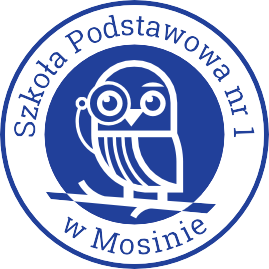 na lekcjach informatyki- rok szkolny 2021/2022 -Cele kształcenia – wymagania ogólne:1. Bezpieczne posługiwanie się komputerem i jego oprogramowaniem; świadomość zagrożeń i ograniczeń związanych z korzystaniem z komputera i Internetu.2. Komunikowanie się za pomocą komputera i technologii informacyjno-komunikacyjnych.3. Wyszukiwanie i wykorzystywanie informacji z różnych źródeł; opracowywanie za pomocą komputera rysunków, motywów, tekstów, animacji, prezentacji multimedialnych i danych liczbowych.4. Rozwiązywanie problemów i podejmowanie decyzji z wykorzystaniem komputera.5. Wykorzystywanie komputera do poszerzania wiedzy i umiejętności z różnych dziedzin, a także do rozwijania zainteresowań.Ogólne zasady pracy podczas zajęć i oceniania uczniów:1. Uczeń podczas zajęć stosuje się do regulaminu pracowni komputerowej.2. Nauczyciel analizuje i ocenia poziom wiedzy i umiejętności ucznia w stosunku do wymagań edukacyjnych wynikających z podstawy programowej i realizowanego programu nauczania. Może to zrobić za pomocą informacji zwrotnej lub oceny cząstkowej.3. Ocenę cząstkową otrzymuje za spełnienie kryteriów sukcesu do działań praktycznych podczas zajęć, aktywność, wykonanie projektów edukacyjnych, udział w konkursach i olimpiadach informatycznych. 4. Obowiązuje skala ocen zgodna z Wewnątrzszkolnym Systemem Oceniania.5. Uczeń nieobecny na lekcji ma obowiązek nadrobienia zaległości w terminie dwóch tygodni, w przeciwnym razie nauczyciel wpisuje do dziennika ocenę niedostateczną za niewykonanie zadania.